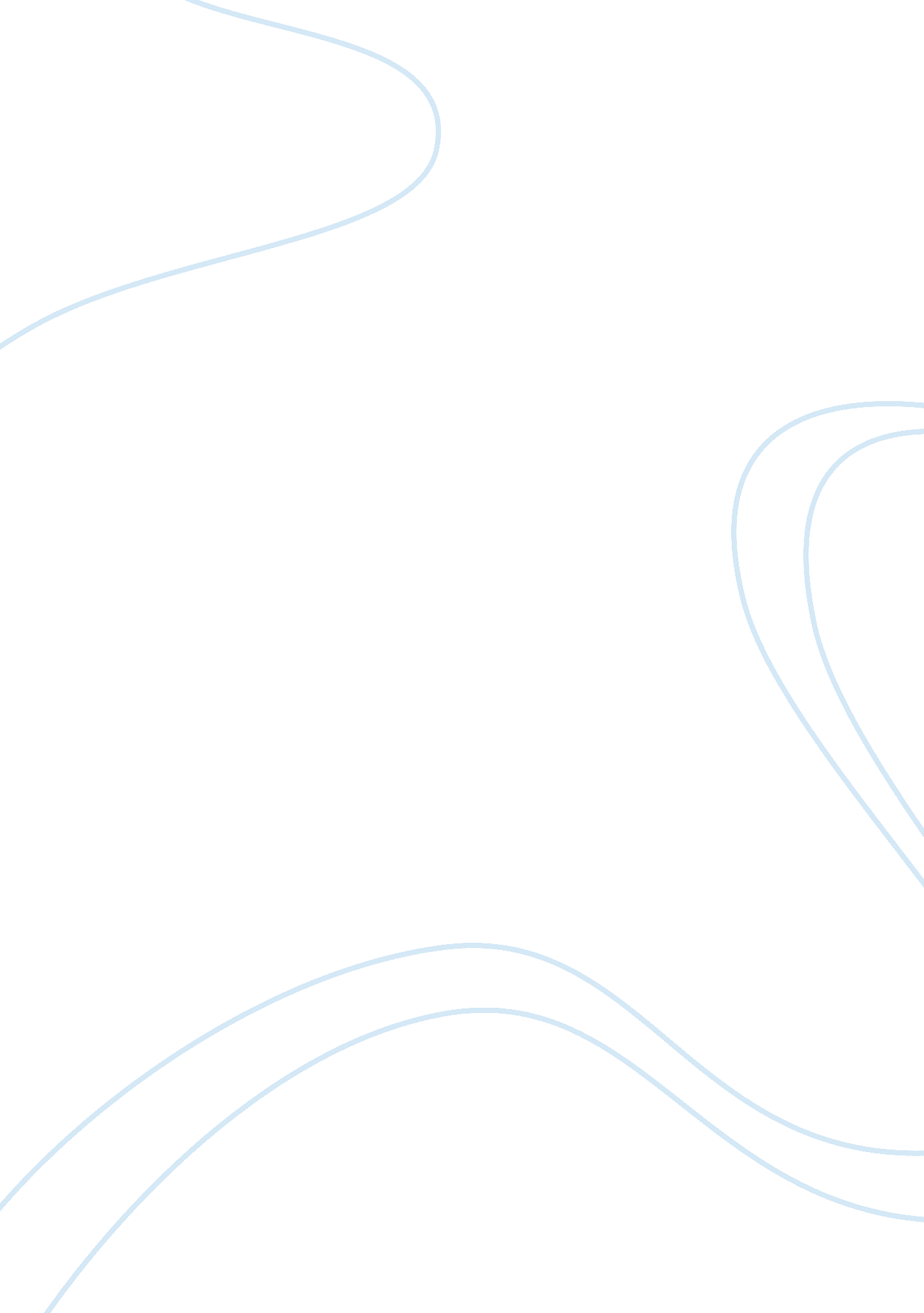 Comprehension questions about text: globalisation and higher education developmen...Education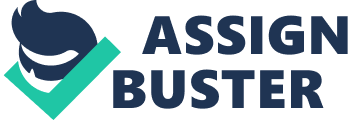 of institute Globalization and Higher Education Development A critical analysis [Pick the Contents Section 3 Evaluation of the source3 
Write and evaluation (100-150 words) of the text as source material3 
Evaluation of the source: 3 
Currency: 3 
Reliability: 3 
Usage of evidence: 3 
Section 2: 4 
The globalization of education as a multi-billion dollar business can bring many benefits, but can also bring disadvantages. (150-175 words)4 
Although the globalization of higher education has had some negative effects in developing countries, In general its an effective way to bring positive change to those countries. (150-175 words)4 
Section 3: 5 
1. Find individual words from the text that mean the following: 5 
2. Give 2 positive and 2 negative effects of globalization Identified by the writers. 5 
3. Give two consequences of using economic standards to measure the success of higher education according to the writers. 5 
4. Is this statement true or false according to the text? ( circle the correct answer)5 
5. Give three benefits of globalized education mentioned by the writers5 
6. Which adjective (1 word) in paragraph 4 tells us that the writers dont necessarily agree with these benefits? 6 
7. Is this statement true or false according to the text? (Circle the correct answer)6 
8. Explain the education and cultural arguments given by the writers against the expansion of Globalized education6 
9. What criticism of " offshore degrees do the writers give? 6 
10. What is the main argument of the text? 6 
Section 1: 
Evaluation of the source 
Write and evaluation (100-150 words) of the text as source material 
Look at the information where the text comes from. What type of website it is and who the authors are. Think how suitable it would be if used as source material for an academic essay. 
(You dont need to write I full sentences, notes are acceptable. Remember you must give clear examples for full marks. Plagiarism will be penalized, so you must use your own words. You should consider at least 3 of the following issues: currency, reliability, use of evidence &/or research, bias, structure of argument, relevance, author, tone of language. Other. 
Evaluation of the source: 
The text has been referenced and assimilated from independent content-rich course books and analytical works of various authors specialised in this particular topic of research and discussion: The impact of globalization on Higher Education. 
Currency: 
As has been cited in the text about the origin of the idea and phenomenon of globalisation, the references are recent and bear semblance to the current context of the political, social, cultural and economic situation across the globe and its effect on higher education. The observations, statements and analysis presented in the passage, though not sourced from books written in the 5 years are still relevant due to the prevailing issues and similar backdrop of circumstances in the higher education arena over the last 10 – 15 years. The commoditisation and commercialisation of education is still a burning issue. The measuring of a field in academics or a degree with the revenue it brings in the job market and the segregation of various disciplines in higher education based on market demand and profitability still remain in the current situation. 
Reliability: 
There are certain areas where the statements presented and facts presented are outdated as for example the fact that there are gaps in internet access which is leading to a ‘ Digital Divide’. Much like the basic amenities in life, access to the internet has been made readily available to the common man. 
Usage of evidence: 
The use of evidence should have been more in the text. More number of cases should have been investigated of globalisation negatively or positively affecting higher education from a national as well as global perspective. In certain cases the potency of the information provided stands questionable due to the ever changing world of education and a constantly evolving global academia. As an example the world is now more sensitive to local cultures, its traditions and values and higher education curriculum is steadily including them in its course structure. 
Section 2: 
The globalization of education as a multi-billion dollar business can bring many benefits, but can also bring disadvantages. (150-175 words) 
Education being globalised has several pros and cons. The positive aspects of it are: 
1. Education in niche areas, 
2. In demand skills and profession can be made available to people around the globe 
3. Students from the world over have the privilege of learning concurrent courses and synchronising their knowledge with the larger global student community and thinkers around the world. 
Some of the disadvantage of globalisation of education and Higher Education in particular are the following: 
1. The ushering and proliferation of low quality institutes and useless degrees and courses 
2. The decline in quality of educational services and poor imparting of knowledge 
3. The steady commercialisation of education reducing this field of research, originality and creativity into a mere consumer product that bears a price tag and can be bought off the shelf into one’s resume. 
4. Dilution of quality of education and academic services due to the mushrooming of low grade institutes. 
All together there are more positive takeaways from a globalised educational environment. Exercising careful thought, informed choice and a guided decision through the help of career counsellors and education experts the best of options can be chosen filtering out the low grade institutes. 
Although the globalization of higher education has had some negative effects in developing countries, In general its an effective way to bring positive change to those countries. (150-175 words) 
Globalisation of higher education though a threat to traditional culture has the potential to make organisations and societies richer. Through regulated and carefully measured practise of globalisation of the higher educational system and gradual tuning of the local or national educational machinery with the global educational pulse the benefits of the internationalisation can be reaped. 
Globalization ensures relevance and applicability of the content studied and knowledge exchanged. It ensures that the course studied and skills obtained is sellable and has considerable impact on the market. It is quite inevitable that the free intermingling of cultures, practices and habits due to a global environment in the field of education may compromise the absolute safety of tradition and heritage from the influence of globalisation and world-culture. On the other hand it is very effective in ensuring the student community learns and grows with the world and builds skills to make an impact in the professional world. 
Section 3: 
1. Find individual words from the text that mean the following: 
a. (Para 1) see (v) 
Perceive 
b. (Para 2) of average quality/ Not very good (adj.) 
Mediocre 
c. (Para 5) stops (v.) 
Ceases 
d. (Para 6) famous, well-known (adj) 
Renowned 
2. Give 2 positive and 2 negative effects of globalization Identified by the writers. 
a. Globalisation makes societies richer through trade and brings knowledge and information to the people around the globe 
b. The relevance and concurrency of knowledge and information and close interconnectedness of people socially, economically, politically and culturally 
c. The threat to traditions and cultures 
d. Consumerist attitude amongst people affecting the perception of education and educational services as mere mode of churning money and loss of its value. Another effect is education becoming just a product selling for a certain monetary amount and emergence of low prestige school offering worthless degrees. 
3. Give two consequences of using economic standards to measure the success of higher education according to the writers. 
a. Tension between more profitable applied subjects of science and technology, and those of basic theoretical enquiry 
b. Creation of two widely separated camps of institutional winners and losers. It also causes a widening gap between the elite few institutions and research agencies and the remaining ordinary or even sub standard institutes. 
4. Is this statement true or false according to the text? ( circle the correct answer) 
- More higher education is now privately funded than publically funded. 
It is false. 
5. Give three benefits of globalized education mentioned by the writers 
Benefits of globalised education mentioned by writers are as following: 
a. Offering offshore degrees from the comforts of one’s own country 
b. Creating market niche for a variety of educational products 
c. Readily available global information and knowledge 
6. Which adjective (1 word) in paragraph 4 tells us that the writers dont necessarily agree with these benefits? 
Supposed 
7. Is this statement true or false according to the text? (Circle the correct answer) 
- Unequal access to the internet might increase differences between rich and poor countries. 
True 
8. Explain the education and cultural arguments given by the writers against the expansion of Globalized education 
Educational: 
Education arguments in support of stopping the hurried expansion of globalized education are that education is getting increasingly commoditised. It is being packaged, labelled and sold out for a certain price. 
Cultural: 
Globalization of education is giving birth to mediocre and even sub standard institutes giving worthless degrees, thereby depreciating the overall value of educational services and the sector. 
Some cultural arguments given by writers against expansion of globalised education are that, it threatens the dilution of tradition and culture. The aggressive globalisation campaign of education might cause damage to the sensitivities of native people in wiping out cultures into oblivion. 
9. What criticism of " offshore degrees do the writers give? 
The writer says that in the business of off shoring education and offering offshore degrees, quality is hard to control. As a result of many offshore educational institutes mushrooming in various countries, there is a high chance of getting worthless and unrecognised certificates. The presence of a glossy, well printed brochure doesn’t necessarily mean the degree and the course is of high quality and recognition. Many low range prestige schools employ the same technique to attract customers and earn money in the process of offering ordinary services and unrecognised certificates. 
10. What is the main argument of the text? 
The main argument of the text is that globalisation is essentially a market driven process which involves the regrouping and organisation of social relations and power and representing an oppressive global capitalism. It talks about the increasing globalisation and its impact on higher education. The good and ill effects of a speeding globalisation is also studied here citing various consequences of it and a projection or speculation of how things would take shape if it were to continue in the present fashion. 